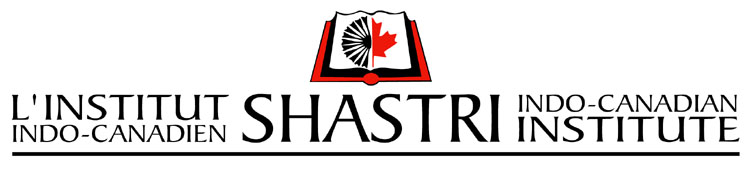 SHASTRI RESEARCH STUDENT FELLOWSHIP: FINAL PROGRESS REPORT The Institute’s Shastri Research Student Fellowship Committee reviews this report.  The committee would like you to focus on the following: 1) both the substance and administrative aspects of your proposal, and 2) your progress and accomplishments related to the objectives and strategy that was outlined in your original application to the Institute.The Progress report must be typed and the submission is due once the awardee is through the fellowship period.  Name, address, telephone, facsimile and e-mail Permanent address:Official address :Canadian institution of affiliation and details of affiliateUniversity of association in India with full address. Title of research project undertaken during fellowship.Fellowship duration in months.Date of arrival and departure from Canada.Describe how the project undertaken in Canada is contributing to your Research work? Do you feel contented? 

     Elaborate the effectiveness of this visit in creating awareness about India among the academic communities (also through your project in Canada) and your enrichment by being affiliated with Canadian institution. Summarize key activities undertaken in relations to projected objectives and final results of your proposed project.Please describe the immediate and upfront impact of your project back home in India in generic and precisely related to your work. Assure to share the long term impact over the period of time with SICI.  How do you perceive the final outcome of the Project in terms of long term impact on your subject or focus area as a whole? Do you plan to continue your association with acquaintance and association developed during your stay in Canada? If yes, share your plan.Challenges encountered while working on project in affiliated Institute/University- Academic  LogisticalAny recommendations and observations to improve the Fellowship in future. Were there any constrains observed? Financial report on project work allowance expenditures. Any other relevant information you wish to share with us. Please share as many photographs with description and a brief para citing your experience on this fellowship to be used by SICI for its publications.Fellowship Year_______________________Signature:						Date:					